PATVIRTINTARietavo savivaldybės    administracijos direktoriaus 2023 m. gegužės   d. įsakymu Nr. AV-RIETAVO SAVIVALDYBĖS2022 METŲ ŠVIETIMO PAŽANGOS ATASKAITARietavo savivaldybė savo veiklą švietimo srityje organizavo vadovaudamasi Valstybine švietimo strategija 2013–2022 metų, patvirtinta Lietuvos Respublikos Seimo 2013 m. gruodžio 23 d. nutarimu Nr. XI-745 „Dėl Valstybinės švietimo 2013–2022 metų strategijos patvirtinimo“, Geros mokyklos koncepcijos nuostatomis, švietimą reglamentuojančiais teisės aktais, Rietavo savivaldybės strateginio plėtros plano 2021–2027 metams pirmo strateginio prioriteto „Besimokanti, socialiai atsakinga, sveika ir aktyvi bendruomenė“ švietimo tikslu „Kokybiškų sąlygų mokytis ir tobulėti visiems užtikrinimas“ ir jam įgyvendinti numatytais uždaviniais, Rietavo savivaldybės 2022–2024 metų strateginiu veiklos planu.2022 metų Rietavo savivaldybės švietimo pažangos ataskaita pagrįsta Švietimo valdymo informacine sistema (toliau – ŠVIS), Rietavo savivaldybės švietimo stebėsenos rodiklių duomenimis (Rietavo savivaldybės administracijos direktoriaus 2021 m. sausio 6 d. įsakymu Nr. AV-7 „Dėl Rietavo savivaldybės švietimo stebėsenos tvarkos aprašo, švietimo stebėsenos rodiklių ir švietimo stebėsenos rodiklių aprašo patvirtinimo“), pagrindinio ugdymo pasiekimų patikrinimo (toliau – PUPP), Nacionalinio mokinių pasiekimų patikrinimo (toliau – NMPP), valstybinių brandos egzaminų (toliau – VBE) rezultatų suvestinėmis ir kt. informacija.Šioje ataskaitoje pateikta informacija, atsižvelgiant į kai kuriuos apibendrintus švietimo stebėsenos rodiklius.1. Švietimo konteksto rodikliai(Švietimo kontekstas lemia formaliojo švietimo sistemos veiklos galimybes, todėl į jį atsižvelgiama vertinant išteklių bei mokymo ir mokymosi procesų kokybę. Švietimui aktualiausi šie aplinkos aspektai: demografinis, socialinis ekonominis, kultūrinis, technologinis, politinis kontekstai) Rietavo savivaldybėje gimusių kalendoriniais metais vaikų skaičius1 lentelė. GimstamumasDuomenų šaltinis: Rietavo savivaldybės administracijos Socialinių reikalų ir civilinės metrikacijos skyrius Savivaldybėje stebimas gimstamumo mažėjimas, kaip ir daugelyje kitų savivaldybių. 2022 m. fiksuotas mažiaus gimstamumas per paskutinius penkerius metus Rietavo savivaldybėje. Mažėjimas vyksta ne tik dėl mažėjančio gimstamumo, bet ir dėl gyventojų migracijos – vaikai kartu su tėvais išvyksta gyventi į kitas savivaldybes ar kitas šalis. Dalis vaikų yra registruoti Rietavo savivaldybėje, bet faktiškai gyvena įvairiose užsienio valstybėse.  Švietimo įstaigų tinklas2022 m. rugsėjo 1 d. likviduota  Rietavo savivaldybės Žadvainių pagrindinė mokykla. 2022 m rugsėjo 1 d. Rietavo savivaldybėje buvo 4 švietimo įstaigos: Rietavo Lauryno Ivinskio gimnazija, Rietavo sav. Tverų gimnazija su Medingėnų skyriumi, Rietavo lopšelis-darželis ir Rietavo Mykolo Kleopo Oginskio meno mokykla (2005 m. Savivaldybėje buvo 12 švietimo įstaigų).           2 lentelė. Švietimo įstaigų tinklo pokytis per penkerius metusDuomenų šaltinis: Rietavo savivaldybės administracijos Socialinių reikalų ir civilinės metrikacijos skyrius, Švietimo, kultūros ir sporto skyrius Vežamų į bendrojo ugdymo mokyklas mokinių skaičius ir dalis (%), lyginant su bendru mokinių skaičiumiNuo 2022 m. rugsėjo  1d. pradėtas ikimokyklinio amžiaus vaikų pavėžėjimas į ugdymo įstaigas, nes savivaldybė, užtikrindama ikimokyklinio amžiaus vaikų ugdymą, augančių socialinės rizikos šeimose, priėmė sprendimą skirti privalomąjį ugdymą. Stebimas priešmokyklinio ugdymo vaikų pavėžėjimo didėjimas dėl likviduotos Žadvainių pagrindinės mokyklos, taip pat pastebimas 1–12 kl. mokinių pavėžėjimo procento sumažėjimas, kuris taip pat siejamas su likviduota Žadvainių pagrindine mokykla.lentelė. Mokinių pavėžėjimasDuomenų šaltinis: Švietimo valdymo informacinė sistema (ŠVIS), Švietimo, kultūros ir sporto skyrius Nemokamai maitinamų bendrojo ugdymo mokyklose mokinių dalisNemokamai maitinamų bendrojo ugdymo mokyklų mokinių dalis (proc.) 2018-12-01  ir 2021-12-01.  Neįskaičiuoti priešmokyklinių grupių, pirmų ir antrų klasių mokiniai, nes jie gauna nemokamą maitinimą, neatsižvelgiant į šeimos pajamas. Rietavo savivaldybėje per 2018–2021 m. nemokamai maitinamų mokinių skaičius sumažėjo nuo 22,9 % iki 19 %. 1 pav. Nemokamas maitinimas bendrojo ugdymo mokyklose 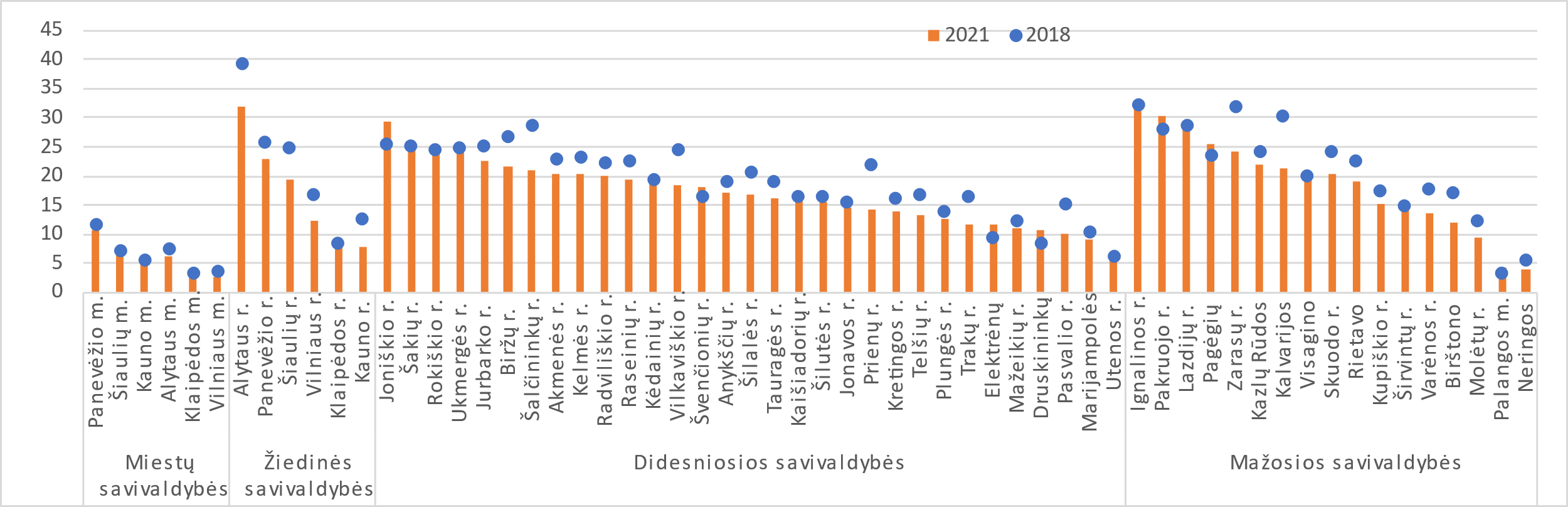 Duomenų šaltinis: Švietimo valdymo informacinė sistema (ŠVIS)2022 m. nemokamai maitinamų ikimokyklinio, priešmokyklinio ir 1–12 klasių mokinių skaičius sumažėjo, lyginant 2021 m. duomenis. Palyginimui pasirinktos gretimos savivaldybės (Mažeikių r. sav., Plungės r. sav., Telšių r. sav.). Tai leidžia daryti išvadas, kad mažėjant nemokamai maitinamų mokinių skaičiui, gerėja socialinė šeimų padėtis.2 pav. Nemokamai maitinamų ikimokyklinio, priešmokyklinio ir 1–12 klasių mokinių dalisDuomenų šaltinis: Švietimo valdymo informacinė sistema (ŠVIS), Švietimo, kultūros ir sporto skyrius1.5. Mokinių, grįžusių mokytis į Rietavo savivaldybės mokyklas iš užsienio, skaičius ir dalis (%), lyginant su bendru mokinių skaičiumi2022 metais iš užsienio grįžo 1 mokinys, tai sudaro 0,1 % visų Savivaldybės bendro mokinių skaičiaus dalį. Vienas grįžęs mokinys mokosi pagal pagrindinio ugdymo programą.Išvada. Švietimo įstaigų tinklas Rietavo savivaldybėje yra tvarkomas. Savivaldybė pasirengusi užtikrinti privalomąjį ikimokyklinį ugdymą, organizuodama pavėžėjimą į ugdymo įstaigas. Indėlio į švietimą rodikliai(Švietimo rodikliai parodo materialinį indėlį į švietimo aprūpinimą. Dalyvavimo švietimo procese rodikliai parodo, kuri mokinių dalis ir pagal kokias programas mokosi bendrojo ugdymo ir neformaliojo švietimo mokyklose, mokinių lankomumą)2.1. Besimokančiųjų charakteristikaBendrojo ugdymo mokyklose 1–12 klasėse 2021–2022 m. m. ugdėsi 833 mokiniai, 2022–2023 m. m. – 804 mokiniai. Mokinių, besimokančių Savivaldybės bendrojo ugdymo mokyklose pagal pradinio, pagrindinio ir vidurinio ugdymo programas, skaičius:3 pav. Ugdymo programos Duomenų šaltinis: Švietimo valdymo informacinė sistema (ŠVIS), Švietimo, kultūros ir sporto skyriusBendrojo ugdymo mokyklose 2022 m. lankėsi 60 priešmokyklinio amžiaus vaikų. 4 pav. Priešmokyklinio ugdymo vaikų skaičiaus kaitaDuomenų šaltinis: Švietimo valdymo informacinė sistema (ŠVIS), Švietimo, kultūros ir sporto skyrius2.2. Švietimo įstaigose ugdomų ikimokyklinio amžiaus vaikų skaičius Paskutinių penkerių metų ikimokyklinio amžiaus vaikų skaičius jungtinėse grupėse ir ikimokyklinio ugdymo įstaigoje palaipsniui didėja.2022 m. Rietavo savivaldybėje privalomai ugdomi 7 vaikai. Privalomas ikimokyklinis ugdymas skiriamas vaikui, kuris auga šeimoje, įrašytoje į socialinės rizikos šeimų apskaitą ir nėra ugdomas pagal ikimokyklinio ugdymo programą ar yra įrašytas į ikimokyklinio ugdymo įstaigos vaikų sąrašus, bet dėl nepateisinamų priežasčių jos nelanko. 5 pav. Ikimokyklinis ugdymas 2018–2022 m.  Duomenų šaltinis: Švietimo valdymo informacinė sistema (ŠVIS), Švietimo, kultūros ir sporto Išvada. Daugėja švietimo įstaigose ugdomų ikimokyklinio amžiaus vaikų (įvyko pokytis).2.3. Materialieji ir finansiniai ištekliaiPer 2018–2019 m. m. iš viso mokinių mokymui buvo naudojami 266 kompiuteriai, 2019–2020 m. m. – 260 kompiuterių, 2020–2021 m. m. – 418 kompiuterių, 2020 –2021 m. m.  – 450 kompiuterių. 2022 m. Rietavo savivaldybės bendrojo ugdymo mokyklose buvo 605 kompiuteriai: 414 naudojami mokinių mokymui, 38 – mokyklų administracijų darbui. 556 kompiuteriai prijungti prie interneto, 163 – nešiojamieji, 243 – planšetiniai. Per praėjusius mokslo metus mokyklas pasiekė 77 nauji kompiuteriai. 2022 m. Rietavo savivaldybėje mokymui skirtų kompiuterių, tenkančių 100-ui mokinių skaičius – 46,57 (vnt.). Tai 22,13 vienetų daugiau lyginant su šalies mastu ir 15,24 vienetais daugiau lyginant su pasirinktomis savivaldybėmis (Mažeikių r. sav., Plungės r. sav., Telšių r. sav.). 6 pav. Mokymui skirtų kompiuterių, tenkančių 100-ui mokinių, skaičius (vnt.)Duomenų šaltinis: Švietimo valdymo informacinė sistema (ŠVIS)Mokinių ugdymui naudojamos ir kitos informacinės technologijos. 2022 m. savivaldybės bendrojo ugdymo mokyklose buvo 14 interaktyvių lentų, esamų daugialypės terpės projektorių skaičius – 51. 4 lentelė. IT priemonėsDuomenų šaltinis: Švietimo valdymo informacinė sistema (ŠVIS), Švietimo, kultūros ir sporto skyriusŠvietimo pagalbos specialistų (socialinis pedagogas, psichologas, specialusis pedagogas, logopedas), mokytojo padėjėjų skaičius Savivaldybės bendrojo ugdymo įstaigoseSavivaldybėje atsiranda vis daugiau vaikų, kuriems nustatyti dideli ir labai dideli specialiųjų ugdymosi poreikių lygiai. Tai kelia didelį susirūpinimą tiek tėvams, tiek visai švietimo bendruomenei. Savivaldybė tam skiria didelį dėmesį. Kasmet įsteigiama vis daugiau pagalbos specialistų, ypač mokytojų padėjėjų, etatų. Lėšų, skiriamų pagal Mokymų lėšų (ML) tvarkos aprašą, nepakanka, tad dalį lėšų skiria ir Savivaldybė. Susiduriama su psichologų trūkumu mokyklose. 2018–2022 m. specialiųjų ugdymosi poreikių vaikų skaičius didėja, tačiau lyginant 2021 metų ir 2022 m. mokinių, turinčių SUP, skaičių vienam pagalbos specialistui, galima pastebėti, kad tenkančių mokinių skaičius, 2022 m. sumažėjo. Mažėjimas įvyko, nes didėjo švietimo pagalbos specialistų skaičius. 7 pav. Mokinių, turinčių specialiųjų ugdymosi poreikių, skaičius vienam švietimo pagalbos specialistų etatuiDuomenų šaltinis: Švietimo valdymo informacinė sistema (ŠVIS)Kadangi Rietavo savivaldybė dėl mažo moksleivių skaičiaus negali įsteigti PPT, kasmet sudaroma sutartis su Plungės pedagogine psichologine tarnyba, kurios specialistai teikia psichologinę pagalbą, vykdo psichologinių problemų prevenciją, konsultuoja specialiosios pagalbos gavėjų tėvus (globėjus, rūpintojus). Paskutiniais metais padaugėjo švietimo pagalbos specialistų skaičius, daugiausia įsteigta mokytojo padėjėjo etatų (įvyko pokytis). Aktualiausia problema mokykloms išlieka psichologų trūkumas.Švietimo rezultatų rodikliai (Švietimo rezultatų rodikliai parodo rezultatus ir pasekmes, pasiektus baigus tam tikrą švietimo proceso etapą: mokyklos pakopą, švietimo lygmenį ir pan., ir švietimo rezultatų poveikį visuomenei)3.1.  NMPP rezultatai2022 m. buvo vykdomi nacionaliniai mokinių pasiekimų patikrinimai, dalyvavo visos Savivaldybės mokyklos. Geriausi rezultatai 4 klasėje iš pasaulio pažinimo: Savivaldybės procentinio vidurkio skirtumas didesnis 5,5 balais už šalies, tačiau skaitymo rezultatai žymiai prastesni ir sudaro skirtumą nuo šalies vidurkio -7,1, matematikos taip pat žemiau šalies vidurkio -1,7. 6 ir 8 klasės mokinių pasiekimai yra mažesni už šalies ir matematikos, ir skaitymo, gerokai mažesni 8 klasėje gamtos mokslų (-7,2) ir socialinių mokslų (-8,4).  5 lentelė. Nacionalinis mokinių pasiekimų patikrinimas 2022 m. 4 klasėDuomenų šaltinis: Nacionalinė švietimo agentūra6 lentelė. Nacionalinis mokinių pasiekimų patikrinimas 2022 m. 6 klasė Duomenų šaltinis: Nacionalinė švietimo agentūra7 lentelė. Nacionalinis mokinių pasiekimų patikrinimas 2022 m. 8 klasė   Duomenų šaltinis: Nacionalinė švietimo agentūraIšvada. Visų klasių ir visų dalykų rezultatai žemesni arba atitinka šalies vidurkį (neigiamas pokytis), tik 4 kl. pasaulio pažinimo rezultatai gerokai viršija šalies vidurkį (teigiamas pokytis).3.2. PUPP rezultataiPagrindinio ugdymo programą 2022 m. baigė 58 dešimtokai. PUPP lietuvių kalbos balo vidurkis – 5,66 (2021 m. – 5,17, 2020 m. PUPP nebuvo vykdomi, 2019 m. – 5,73). Lyginant su 2021 m. lietuvių kalbos balo vidurkis didėjo, bet su 2019 m. – mažėjo. PUPP matematikos balo vidurkis 4,12 (2021 m. – 50,52, 2020 m. PUPP nebuvo vykdomi,  2019 m. – 4,79). 2022 m. matematikos vidurkis mažesnis už praėjusius dvejus metus. Savivaldybės mokinių lietuvių kalbos vidutinis balas mažesnis 0,47 (praėjusiais metais – 1,3), o matematikos – 0,06 (praėjusiais metais – 0,6) negu šalies mokinių.8 pav. Lietuvių kalbos rezultataiDuomenų šaltinis: Nacionalinė švietimo agentūra9 pav. Matematikos rezultataiDuomenų šaltinis: Nacionalinė švietimo agentūraIšvada. Dešimtokų lietuvių kalbos ir literatūros rezultatai mažesni už šalies ir turi tendenciją blogėti (neigiamas pokytis). Matematikos rezultatai, nors ir žemesni nei šalies (neigiamas pokytis), bet atotrūkis mažėja (nežymus teigiamas pokytis).3.3. Valstybiniai brandos egzaminai2022 m. 56 savivaldybės abiturientai (Rietavo Lauryno Ivinskio gimnazija – 42, Rietavo sav. Tverų gimnazija – 14) laikė 2022 m. VBE, lyginant su 2021 m. laikytų egzaminų skaičius padidėjo 46 (buvo 156 VBE). Savivaldybės mokiniai jau keletą metų nesirenka laikyti chemijos VBE.86–99 balais 2022 m. įvertinta – 15, (2021 m. – 14, 2020 m. – 11): iš anglų k. – 7 (2021 m. – 9, 2020 m. – 6), istorijos – 0 (2021 m. – 1, 2020- 0 m.), lietuvių kalbos – 5 (2021 m. – 2, 2020 m. – 1), matematikos – 1 (2021 m. – 1, 2020 m. – 2), biologijos – 0 (2021 m. – 1, 2020 m. – 1), informacinių technologijų – 1, (2021 m. – 0, 2020 m. – 1), fizikos – 0 (2021 m. – 0, 2020 m. – 0), geografijos – 1 (2021 m. – 0, 2020 m. – 0). Gauti 2 100 balų įvertinimai iš anglų kalbos.  Brandos atestato su pagyrimu negavo nė vienas abiturientas. Standartizuotas apibendrintas VBE rodiklis yra mišri savivaldybės rezultatų, pasiektų rengiant mokinius brandos egzaminams, charakteristika. Jis atspindi ir darbo kokybę, ir efektyvumą. Kuo daugiau mokinių laiko VBE ir kuo geriau juos išlaiko, tuo šis rodiklis būna aukštesnis. 8 lentelė. Standartizuoto apibendrinto Rietavo savivaldybės ir šalies VBE rodiklio skirtumasDuomenų šaltinis: Nacionalinė švietimo agentūraLentelėje matyti, kad standartizuotas apibendrintas savivaldybės VBE  rodiklis atsiliko nuo šalies rodiklio, nuo 2018 m. atsilikimas kasmet mažėja, o 2022 m. apibendrintas savivaldybės VBE rodiklis nežymiai, bet viršija šalies mokyklų vidurkį 0,67 taškais. Standartizuoti dalykų VBE rodikliai atspindi Savivaldybės darbo efektyvumą mokant skirtingų dalykų. 9 lentelė. Standartizuoto dalykų Rietavo savivaldybės ir šalies VBE rodiklio skirtumasDuomenų šaltinis: Nacionalinė švietimo agentūraLentelėje matyti, kad daugelio dalykų rodikliai gerėja, viršija šalies mokyklų vidurkį. Lyginant su 2021 m. nežymiai sumažėjo biologijos ir geografijos, smarkiai sumažėjo fizikos, kuris atsilieka nuo šalies mokyklų vidurkio.10 lentelė. Egzaminą laikiusių abiturientų vidutinis egzamino įvertinimasDuomenų šaltinis: Nacionalinė švietimo agentūraLentelėje matyti, kad iš 8 laikytų egzaminų Savivaldybės vidutinis egzamino įvertinimo vidurkis aukštesnis iš 6 dalykų: anglų k. – 2,75, geografijos – 2,69, informacinių technologijų – 15,87, lietuvių k. ir literatūros – 4,99, matematikos – 8,92, fizikos – 10,67. Žemesnis už šalies vidurkį iš 2 dalykų: biologijos – 1,8, istorijos – 3,52. Išvada. Pagerėjo apibendrintas VBE balas, daugeliu atvejų lenkiantis šalies mokyklų vidurkį, atsilieka nuo šalies vidurkio fizika (teigiamas pokytis). Pagerėjo laikiusių abiturientų vidutinis egzamino įvertinimas ir daugelio dalykų VBE balų vidurkis viršija šalies vidurkį (teigiamas pokytis). Seniūnijos2017 m. 2018 m.2019 m.2020 m.2021 m. 2022 m. Rietavo m.222730252523Daugėdų sen.342331Medingėnų sen.74-223Rietavo sen.292215141618Tverų sen. 10126996Užsienio valstybėse161213896Iš viso878166616457Metai Ikimokyklinio ugdymo įstaigosPagrindinės mokyklosNeformaliojo švietimo įstaigosGimnazijosŠvietimo įstaigų skyriai20171112220181112220191112220201112-120211112120221-1121Pokytis0-10002018 m.2019 m.2020 m.2021 m.2022 m.Ikimokyklinis ugdymas--3/1,35 %Priešmokyklinio ugdymo grupės21/51,2 %14/33,3 %10/28,6 %4/5,8 %16/26,6 %1–4 kl.98/34,9 %97/32,9 %125/41,1 %120/39,1 %114/38,5 %5–8 kl.148/49,2 %139/46,8 %126/41,7 %125/42,8 %121/42 %9–10 kl., I–II gimn. kl.67/40,6 %65/44, 5 %67/51,1 %64/48,5 %59/ 40,9 %III–IV gimn. kl.42/40,7 %32/35,2 %32/31,1 %37/36,3 %32/ 42,1 %Iš viso376/42,2 %347/39,8 %360/41,1 %350/38,8 %342/38,4 %Mokinių, turinčių specialiųjų ugdymosi poreikių57/51,4 %58/46,4 %65/48,5 %60/45,1 %58/44,2 %2018 m. 2019 m. 2020 m. 2021 m.2022 m. Interaktyvių lentų skaičius1313131514Daugialypės terpės projektoriai5761606151Gauta kompiuterių86411541277Dalykas Rezultato procentais vidurkis Rezultato procentais vidurkis Rezultato procentais vidurkis Rezultato procentais vidurkis Dalykas Savivaldybė Lietuva Skirtumas Indikatorius Matematika 61,763,3-1,7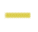 Pasaulio pažinimas 67,461,95,5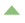 Skaitymas 47,554,6-7,1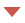 Dalykas Rezultato procentais vidurkis Rezultato procentais vidurkis Rezultato procentais vidurkis Rezultato procentais vidurkis Dalykas SavivaldybėLietuva Skirtumas Indikatorius Matematika 42,847,2-4,3Skaitymas 64,069,1-5,1Dalykas Rezultato procentais vidurkis Rezultato procentais vidurkis Rezultato procentais vidurkis Rezultato procentais vidurkis Dalykas SavivaldybėLietuva Skirtumas Indikatorius Gamtos mokslai 43,550,7-7,2Matematika 34,741,0-6,3Skaitymas 65,066,2-1,2Socialiniai mokslai 41,349,7-8,4MetaiSkirtumas2018 m.-1,12019 m.-0,22020 m.-0,22021 m.-0,112022 m.0,67Lietuvių kalba ir literatūra Matematika Anglų k.Biologija Chemija FizikaIstorijaGeografija Informacinės technologijos 2018 -1,1-0,5-1,8-0,200,9-0,12,4-1,62019-0,21,30,1-1,2-0,02,2-0,6-1,52020-0,60,2-0,50,4-2,30,40,4-0,820210,160,22-0,450,1500,430,111,320,0220220,490,640,210,100-0,191,390,490,53Egzaminas Egzaminą laikiusių abiturientų vidutinis egzamino įvertinimasEgzaminą laikiusių abiturientų vidutinis egzamino įvertinimasEgzaminas Savivaldybės bendrojo ugdymo mokyklų vidurkisŠalies bendrojo ugdymo mokyklų vidurkisBiologijos VBE 42,0043,8Užsienio k. (anglų) VBE 59,4556,7Geografijos VBE 53,8951,2Istorijos VBE 43,0846,6Informacinių technologijų VBE 50,1734,3Lietuvių k. ir literatūros VBE 49,4944,5Matematikos VBE28,9220,0Fizikos VBE 53,1742,5